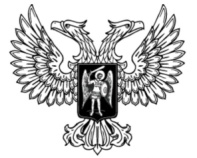 ДонецкАЯ НароднАЯ РеспубликАЗАКОНО МЕЖДУНАРОДНЫХ ДОГОВОРАХ 
ДОНЕЦКОЙ НАРОДНОЙ РЕСПУБЛИКИПринят Постановлением Народного Совета 29 июня 2015 годаГлава 1. Общие положенияСтатья 1. Задачи и сфера применения настоящего Закона1. Настоящий Закон определяет порядок заключения, ратификации, выполнения и прекращения международных договоров Донецкой Народной Республики.2. Международные договоры заключаются, ратифицируются, выполняются, приостанавливаются, денонсируются и прекращаются в соответствии с общепризнанными принципами и нормами международного права, Конституцией Донецкой Народной Республики, настоящим Законом и положениями самого договора.3. Настоящий Закон применяется в отношении международных договоров Донецкой Народной Республики (межгосударственных, межправительственных договоров и договоров межведомственного характера), независимо от их вида и наименования (договор, соглашение, конвенция, пакт, меморандум, протокол, декларация, заключительный акт, обмен письмами и нотами и иные виды и наименования международных договоров).Статья 2. Основные понятия и терминыВ настоящем Законе применяются следующие понятия и термины:1) «международный договор» Донецкой Народной Республики означает международное соглашение, заключенное Донецкой Народной Республикой с иностранным государством (государствами) либо с международной организацией в письменной форме и регулируемое международным правом, независимо от того, содержится ли такое соглашение в одном документе или нескольких связанных между собой документах, а также независимо от его конкретного наименования;2) «ратификация», «утверждение», «принятие», «присоединение» означают в зависимости от конкретного случая форму выражения согласия Донецкой Народной Республики на обязательность для нее международного договора. При этом:а) «ратификация» означает утверждение Народным Советом Донецкой Народной Республики международного договора, подписанного уполномоченным представителем Донецкой Народной Республики;б) «утверждение» или «принятие» означают форму выражения согласия Донецкой Народной Республики на обязательность для нее международного договора посредством его одобрения высшим должностным лицом исполнительной власти или Народным Советом Донецкой Народной Республики;в) «присоединение» означает такую форму выражения согласия Донецкой Народной Республики на обязательность для нее международных договоров, которая применяется в случаях, когда Донецкая Народная Республика не участвовала в переговорах по заключению международного договора с начала его действия;3) «подписание» означает стадию заключения договора либо форму выражения согласия Донецкой Народной Республики на обязательность для нее международного договора;4) «заключение» означает выражение согласия Донецкой Народной Республики на обязательность для нее международного договора;5) «денонсация», «аннулирование» - способы прекращения действия международного договора. При этом в том случае, если договор предусматривает, что подписание имеет такую силу, или иным образом установлена договоренность Донецкой Народной Республики и других участвующих в переговорах государств о том, что подписание должно иметь такую силу или намерение Донецкой Народной Республики, которое вытекает из полномочий ее представителя, либо было выражено во время переговоров:а) «денонсация» означает надлежащим образом оформленный отказ одной из сторон международного договора от его исполнения в строго установленном договором порядке, при условии, если такое право предусмотрено в самом договоре;б) «аннулирование» означает надлежащим образом оформленный отказ одной из сторон международного договора от его исполнения, при котором его расторжение совершается без соблюдения условий договора и носит односторонний характер, но с обязательным уведомлением об этом другой стороны в письменной форме;6) «парафирование»означает установление аутентичности текста международного договора на этапе завершения переговоров, либо предварительное подписание международного договора инициалами уполномоченных лиц государств, участвующих в его разработке;7) «полномочия» означают документ, который исходит от компетентного органа Донецкой Народной Республики и посредством которого одно лицо или несколько лиц назначаются представлять Донецкую Народную Республику в целях:а) ведения переговоров;б) принятия текста договора или установления его аутентичности;в) выражения согласия Донецкой Народной Республики на обязательность для нее договора;г) совершения любого другого акта, относящегося к договору;8) «оговорка» означает одностороннее заявление, сделанное при подписании, ратификации, утверждении, принятии или присоединении к нему, посредством которого выражается желание исключить или изменить юридическое действие определенных положений договора в их применении по отношению к Донецкой Народной Республике;9) «международная организация» означает межгосударственную, межправительственную организацию;10) «уполномоченная организация» означает организацию, уполномоченную Законом представлять Главе Донецкой Народной Республики или в Совет Министров предложения о заключении, выполнении и прекращении международных договоров Донецкой Народной Республики;11) «депозитарий» означает государство, международную организацию или ее главное исполнительное должностное лицо, которым сдается на хранение подлинный текст международного договора и которые выполняют в отношении этого договора функции, предусмотренные международным правом.Статья 3. Международные договоры Донецкой Народной РеспубликиМеждународные договоры Донецкой Народной Республики заключаются с иностранными государствами, а также с международными организациями от имени Донецкой Народной Республики (межгосударственные договоры), от имени Главы Донецкой Народной Республики либо исполнительных органов государственной власти (межправительственные договоры, договоры межведомственного характера). При этом межправительственные договоры заключаются по вопросам, относящимся к общей компетенции исполнительных органов государственной власти, Главой Донецкой Народной Республики либо уполномоченным им на это иным должностным лицом, и в случаях, оговоренных настоящим Законом либо иными законодательными актами, действующими в Донецкой Народной Республике, требуют утверждения (ратификации и т.д.) Народным Советом Донецкой Народной Республики.Статья 4. Международные договоры Донецкой Народной Республики в правовой системе Донецкой Народной Республики1. Международные договоры Донецкой Народной Республики наряду с общепризнанными принципами и нормами международного права являются составной частью ее правовой системы.2. Если международным договором Донецкой Народной Республики установлены иные правила, чем предусмотренные действующим законодательством Донецкой Народной Республики, то применяются правила международного договора.3. Положения официально опубликованных международных договоров Донецкой Народной Республики, не требующие издания внутригосударственных актов для применения, действуют в Донецкой Народной Республики непосредственно. Для осуществления иных положений международных договоров Донецкой Народной Республики, в установленном порядке, одновременно с актом о ратификации, принимаются необходимые соответствующие законодательные акты и приводятся в соответствие с ними акты подзаконного характера.Статья 5. Выражение согласия Донецкой Народной Республики на обязательность для нее международного договора1. Согласие Донецкой Народной Республики на обязательность для нее международного договора может выражаться путем:а) подписания договора;б) обмена документами, образующими договор;в) ратификации договора;г) утверждения договора;д) принятия договора;е) присоединения к договору;ж) применения любого другого способа выражения согласия, о котором условились договаривающиеся стороны.2. Заключенный договор имеет силу выражения согласия Донецкой Народной Республики на обязательность для нее международного договора лишь в том случае, если договор предусматривает, что подписание имеет такую силу, или иным образом установлена договоренность Донецкой Народной Республики и других участвующих лиц в переговорах государств о том, что подписание должно иметь такую силу.3. Решения о согласии на обязательность для Донецкой Народной Республики международных договоров принимаются органами государственной власти Донецкой Народной Республики в соответствии с их компетенцией, установленной Конституцией Донецкой Народной Республики, настоящим Законом и иными законодательными актами, действующими на территории Донецкой Народной Республики.Статья 6. Информирование Народного Совета Донецкой Народной Республики о международных договорах Донецкой Народной РеспубликиМинистерство иностранных дел Донецкой Народной Республики информирует Народный Совет Донецкой Народной Республики о заключении от имени Донецкой Народной Республики Главой Донецкой Народной Республики и (или) исполнительных органов государственной власти международных договоров, а также о прекращении таких договоров или приостановлении их действия.Глава 2. Заключение международных договоров Донецкой Народной РеспубликиСтатья 7. Рекомендации о заключении международных договоров Донецкой Народной Республики1. Рекомендации о заключении международных договоров Донецкой Народной Республики представляются на рассмотрение Главы Донецкой Народной Республики Народным Советом Донецкой Народной Республики, Советом Министров Донецкой Народной Республики, Верховным Судом Донецкой Народной Республики, Генеральной Прокуратурой Донецкой Народной Республики, Центральным Республиканским Банком Донецкой Народной Республики по вопросам их ведения.2. Глава Донецкой Народной Республики или, по его поручению, Министр иностранных дел Донецкой Народной Республики, или руководитель органа государственной власти Донецкой Народной Республики в месячный срок дают ответ на рекомендацию.Статья 8. Предложения о заключении международных договоров Донецкой Народной Республики1. Предложения о заключении международных договоров от имени Донецкой Народной Республики представляются Главе Донецкой Народной Республики.2. Предложения о заключении международных договоров от имени Донецкой Народной Республики, а также межправительственных договоров представляются Главе Донецкой Народной Республики Министром иностранных дел Донецкой Народной Республики.Другие исполнительные органы государственной власти представляют Главе Донецкой Народной Республики предложения о заключении международных договоров от имени Донецкой Народной Республики по вопросам, входящим в их компетенцию, совместно с Министерством иностранных дел Донецкой Народной Республики, или по согласованию с ним.3. Предложения о заключении международных договоров Донецкой Народной Республики межведомственного характера представляются Главе Донецкой Народной Республики исполнительными органами государственной власти по вопросам, входящим в их компетенцию, совместно с Министерством иностранных дел Донецкой Народной Республики, или по согласованию с ним.4. Предложения о заключении международных договоров Донецкой Народной Республики до их представления Главе Донецкой Народной Республики согласовываются с заинтересованными органами исполнительной власти и иными органами государственной власти Донецкой Народной Республики. Предложение о заключении международного договора должно содержать проект договора или его основные положения, обоснование целесообразности его заключения, определение соответствия проекта договора действующему законодательству Донецкой Народной Республики, а также оценку возможных финансово-экономических и иных последствий заключения договора.5. Исполнительные органы государственной власти вправе проводить по согласованию с Министерством иностранных дел Донецкой Народной Республики, консультации с соответствующими органами иностранных государств или международных организаций в целях подготовки проектов международных договоров для представления в порядке, установленном пунктами 1-4 настоящей статьи, предложений об их заключении Главе Донецкой Народной Республики.Статья 9. Функции Министерства юстиции Донецкой Народной Республики, в связи с заключением международных договоров Донецкой Народной Республики1. Предложения о заключении международных договоров Донецкой Народной Республики, устанавливающих иные правила, чем предусмотренные действующим законодательством Донецкой Народной Республики, представляются Главе Донецкой Народной Республики по согласованию с Министерством юстиции Донецкой Народной Республики.2. Министерство юстиции Донецкой Народной Республики дает, в частности, если это предусмотрено международным договором Донецкой народной республики или является необходимым условием вступления его в силу, заключения по вопросам соответствия положений договора законодательству Донецкой Народной Республики и их юридической силы в Донецкой Народной республике, а также по иным вопросам, связанным с вступлением в силу и выполнением такого договора.Статья 10. Решения о проведении переговоров и о подписании международных договоров Донецкой Народной Республики1. Решения о проведении переговоров и о подписании международных договоров Донецкой Народной Республики принимаются:а) в отношении договоров, заключаемых от имени Донецкой Народной Республики – Главой Донецкой Народной Республики;б) в отношении межправительственных договоров – Главой Донецкой Народной Республики либо специально уполномоченным им на то должностным лицом или исполнительным органом государственной власти Донецкой Народной Республики.2. Главой Донецкой Народной Республики могут приниматься решения о проведении переговоров о заключении международных договоров Донецкой Народной Республики межведомственного характера.Решения о подписании международных договоров межведомственного характера принимаются Главой Донецкой Народной Республики или руководителем иного исполнительного органа государственной власти, в компетенцию которых входят вопросы, регулируемые такими договорами, по согласованию с Министерством иностранных дел Донецкой Народной Республики.3. Глава Донецкой Народной Республики принимает решение о проведении переговоров и о подписании межправительственных договоров, договоров межведомственного характера, а также в случае необходимости отменяет решения о проведении переговоров и о подписании международных договоров Донецкой Народной Республики, независимо от уровня представляющих их органов.Статья 11. Ведение переговоров и подписание международных договоров Донецкой Народной Республики без необходимости предъявления полномочий1. Глава Донецкой Народной Республики как Глава государства представляет Донецкую Народную Республику в международных отношениях и в соответствии с Конституцией Донецкой Народной Республики и международным правом ведет переговоры и подписывает международные договоры Донецкой Народной Республики без необходимости предъявления полномочий.2. Министр иностранных дел Донецкой Народной Республики, и (или) должностное лицо Донецкой Народной Республики, специально назначенное и постоянно выполняющее обязанности по вопросам заключения межправительственных (межведомственных) договоров, в силу своих функций и в соответствии с международным правом ведут переговоры и подписывают международные договоры Донецкой Народной Республики без необходимости предъявления полномочий.3. Руководитель исполнительного органа государственной власти в пределах своей компетенции вправе вести переговоры и подписывать международные договоры Донецкой Народной Республики межведомственного характера без получения специальных полномочий от вышестоящего органа или должностного лица.4. Глава дипломатического представительства Донецкой Народной Республики в иностранном государстве или Глава представительства Донецкой Народной Республики при международной организации вправе вести переговоры в целях согласования и принятия текста международного договора между Донецкой Народной Республикой и государством пребывания, или в рамках данной международной организации без получения специальных полномочий.Статья 12. Полномочия на ведение переговоров и на подписание международных договоров Донецкой Народной РеспубликиПолномочия на ведение переговоров и на подписание международных договоров Донецкой Народной Республики оформляются от имени Главы Донецкой Народной Республики:а) в отношении договоров, заключаемых от имени Донецкой Народной Республики, а также в отношении межправительственных договоров - Главой Донецкой Народной Республики. Полномочия на ведение переговоров и на подписание указанных договоров оформляются от имени Главы Донецкой Народной Республики Министерством иностранных дел Донецкой Народной Республики;б) в отношении договоров межведомственного характера - руководителем исполнительного органа государственной власти и государственного управления в пределах своей компетенции.Статья 13. Ратификация международных договоров Донецкой Народной Республики1. Ратификация международного договора Донецкой Народной Республики означает окончательное его утверждение Народным Советом Донецкой Народной Республики. Многосторонние международные договоры могут ратифицироваться без их предварительного подписания.2. В соответствии с Конституцией Донецкой Народной Республики ратификация международных договоров Донецкой Народной Республики осуществляется Народным Советом Донецкой Народной Республики в форме законодательного акта.Статья 14. Международные договоры Донецкой Народной Республики, подлежащие ратификации1. Ратификации подлежат международные договоры Донецкой Народной Республики:а) исполнение которых требует изменения действующих или принятия новых законов, а также устанавливающие иные правила, чем предусмотренные действующим законодательством Донецкой Народной Республики;б) предметом которых являются основные права и свободы человека и гражданина;в) о территориальном разграничении Донецкой Народной Республики с другими государствами, включая договоры о прохождении государственной границы, а так же о разграничении исключительной экономической зоны Донецкой Народной Республики;г) об основах межгосударственных отношений по вопросам, затрагивающим обороноспособность Донецкой Народной Республики, по вопросам разоружения или международного контроля над вооружениями, по вопросам обеспечения международного мира и безопасности, а также мирные договоры и договоры о коллективной безопасности;д) об участии Донецкой Народной Республики в межгосударственных союзах, международных организациях и иных межгосударственных объединениях, если такие договоры предусматривают передачу им осуществления части полномочий Донецкой Народной Республики или устанавливают юридическую обязательность решений их органов для Донецкой Народной Республики.2. Равным образом подлежат ратификации международные договоры Донецкой Народной Республики, при заключении которых стороны условились о последующей ратификации.Статья 15. Порядок внесения на ратификацию международных договоров1. Международные договоры, решения о подписании которых были приняты Главой Донецкой Народной Республики, вносятся в Народный Совет Донецкой Народной Республики на ратификацию Главой Донецкой Народной Республики.2. Предложения о внесении на ратификацию международных договоров представляются Главе Донецкой Народной Республики Министерством иностранных дел Донецкой Народной Республики, самостоятельно либо совместно с другими исполнительными органами государственной власти, если договор касается вопросов, входящих в их компетенцию.3. Решения Главы Донецкой Народной Республики о внесении на ратификацию международных договоров принимаются в форме правового акта ненормативного характера.4. Предложение о ратификации международного договора должно содержать заверенную копию официального текста международного договора, обоснование целесообразности его ратификации, заключение о соответствии договора действующему законодательству Донецкой Народной Республики, перечень законодательных и иных правовых актов, подлежащих изменению, проекты законов о внесении изменений и дополнений в действующие законодательные акты, а также оценку возможных финансово-экономических и иных последствий ратификации договора, включая при необходимости заключение Главы Донецкой Народной Республики.5. Международный договор Донецкой Народной Республики, если им устанавливаются иные правила, чем предусмотренные действующим законодательством Донецкой Народной Республики, и он требует принятия новых законов или внесения изменений в действующее законодательство Донецкой Народной Республики, может быть ратифицирован только после принятия (или одновременно с принятием) закона, вносящего соответствующие изменения в действующее законодательство Донецкой Народной Республики.Статья 16. Порядок принятия решения о ратификации международных договоров Донецкой Народной Республики1. Народный Совет Донецкой Народной Республики рассматривает предложения о ратификации международных договоров и после предварительного обсуждения в уполномоченных рабочих органах Народного Совета Донецкой Народной Республики принимает соответствующие решения. Решение о ратификации принимается вместе с принятием законов о внесении изменений и дополнений в действующие законодательные акты Донецкой Народной Республики. Непринятие хотя бы одного из предложенных законов влечет за собой отложение ратификации международного договора.2. Принятый Народным Советом Донецкой Народной Республики закон о ратификации международного договора Донецкой Народной Республики направляется в соответствии с Конституцией Донецкой Народной Республики Главе Донецкой Народной Республики для подписания и обнародования. Закон о ратификации подписывается Главой Донецкой Народной Республики одновременно с законами о внесении необходимых изменений и дополнений в действующие законодательные акты Донецкой Народной Республики.Статья 17. Подписание ратификационной грамотыНа основании закона о ратификации международного договора Донецкой Народной Республики Главой Донецкой Народной Республики подписывается ратификационная грамота, которая скрепляется его печатью и подписью Министра иностранных дел Донецкой Народной Республики.Статья 18. Обмен ратификационными грамотами и сдача грамот о ратификации международных договоров Донецкой Народной Республики на хранение депозитариям1. Обмен ратификационными грамотами и сдача грамот о ратификации международных договоров Донецкой Народной Республики на хранение депозитариям производятся, если не имеется иной договоренности, Министерством иностранных дел Донецкой Народной Республики, либо по его поручению дипломатическим представительством Донецкой Народной Республики в иностранном государстве или представительством Донецкой Народной Республики при международной организации.2. В случае одобрения Донецкой Народной Республикой международного договора Министерство иностранных дел Донецкой Народной Республики, направляет соответствующее уведомление нотой или письмом стороне (сторонам) договора и (или) его депозитарию.Статья 19. Утверждение, принятие международных договоров1. Утверждение или принятие международного договора как способы выражения согласия на обязательность такого договора для Донецкой Народной Республики означают его одобрение высшим должностным лицом исполнительной власти или Народным Советом Донецкой Народной Республики и применяются, если это предусмотрено в самом договоре. При этом утверждение и принятие в форме закона по своим правовым последствиям аналогичны ратификации.2. Утверждение и принятие международных договоров, которые подлежат утверждению и принятию, осуществляются:а) в отношении договоров, заключаемых от имени Донецкой Народной Республики по вопросам, указанным в пункте 1 статьи 14 настоящего Закона в форме закона в порядке, установленном статьей 16 настоящего Закона – для ратификации международных договоров;б) в отношении договоров, заключаемых от имени Донецкой Народной Республики (за исключением договоров, предусмотренных подпунктом «а» настоящего пункта) – Главой Донецкой Народной Республики.3. Глава Донецкой Народной Республики принимает решения об утверждении и принятии межправительственных договоров, если это вызвано необходимостью.4. Утверждение, принятие международных договоров межведомственного характера, предусматривающих вступление их в силу после утверждения, принятия, осуществляются исполнительными органами государственной власти, от имени которых подписаны такие договоры.5. Предложения об утверждении и принятии международных договоров в форме закона представляются в случаях и в порядке, установленном статьей 15 настоящего Закона, а в остальных случаях – впорядке, предусмотренном статьей 8 настоящего Закона.6. В случае принятия или утверждения Донецкой Народной Республикой международного договора, Министерство иностранных дел Донецкой Народной Республики, направляет соответствующее уведомление об этом нотой или письмом стороне (сторонам) договора и (или) его депозитарию.Статья 20. Присоединение Донецкой Народной Республики к международным договорам1. Присоединение к международному договору как способ выражения согласия на его обязательность для Донецкой Народной Республики применяется в случаях, когда Донецкая Народная Республика не участвовала в переговорах в ходе его заключения и не являлась участником договора с самого начала.2. Решения о присоединении Донецкой Народной Республики к международным договорам принимаются:а) в отношении договоров, присоединение к которым производится от имени Донецкой Народной Республики, по вопросам, указанным в пункте 1 статьи 14 настоящего Закона – вформе закона для ратификации международных договоров;б) в отношении договоров, присоединение к которым производится от имени Донецкой Народной Республики (за исключением договоров, предусмотренных подпунктом «а» настоящего пункта) - Главой Донецкой Народной Республики.3. Глава Донецкой Народной Республики принимает решения о присоединении к международным договорам межправительственного характера, если это вызвано необходимостью.4. Присоединение к международным договорам межведомственного характера осуществляется в порядке, установленном пунктом 3 статьи 10 настоящего Закона.5. Предложения о присоединении к международным договорам, осуществляемые в форме закона, представляются в порядке, установленном статьей 15 настоящего Закона, а в остальных случаях – впорядке, предусмотренном статьей 8 настоящего Закона.6. В случае присоединения Донецкой Народной Республики к двустороннему международному договору оформляется специальный протокол, в котором оговариваются условия присоединения.7. В случае присоединения Донецкой Народной Республики к многостороннему международному договору Министерство иностранных дел Донецкой Народной Республики, направляет соответствующее уведомление об этом нотой или письмом депозитарию международного договора.Статья 21. Особый порядок выражения согласия на обязательность для Донецкой Народной Республики международных договоровЕсли международный договор содержит правила, требующие изменения отдельных положений Конституции Донецкой Народной Республики, решение о согласии на его обязательность для Донецкой Народной Республики возможно в форме закона только после внесения соответствующих поправок в Конституцию Донецкой Народной Республики или пересмотра ее положений в установленном порядке.Статья 22. Временное применение Донецкой Народной Республикой международного договора1. Международный договор (или часть договора) до его вступления в силу могут применяться Донецкой Народной Республикой временно – насрок выполнения определенных межгосударственных процедур, если они предусмотрены в договоре или если об этом была достигнута договоренность со сторонами, подписавшими договор.2. Решение о временном применении Донецкой Народной Республикой международного договора (или его части) принимается органом, принявшим решение о подписании международного договора, в порядке, установленном пунктом 2 статьи 10 настоящего Закона.Если международный договор, решение о согласии на обязательность которого для Донецкой Народной Республики подлежит в соответствии с настоящим Законом принятию в форме закона, предусматривает временное применение договора (или его части), либо договоренность об этом достигнута со сторонами каким-либо иным образом, то он представляется в Народный Совет Донецкой Народной Республики немедленно – с момента начала его временного применения. По решению, принятому в форме закона, в порядке, установленном статьей 16 настоящего Закона, для ратификации международных договоров, срок временного применения договора (или его части) может быть продлен.3. Если в международном договоре не предусматривается иное либо соответствующие государства не договорились об ином, временное применение Донецкой Народной Республикой договора (или его части) прекращается по уведомлении других государств, которые временно применяют договор об отказе Донецкой Народной Республики участвовать в договоре.Статья 23. Вступление в силу международных договоров Донецкой Народной Республики1. Международные договоры вступают в силу для Донецкой Народной Республики в соответствии с настоящим Законом, в порядке и в сроки, предусмотренные в договоре или согласованные между договаривающимися сторонами.2. Официальные сообщения Министерства иностранных дел Донецкой Народной Республики, о вступлении в силу международных договоров Донецкой Народной Республики, заключенных от имени Донецкой Народной Республики, опубликовываются в порядке, предусмотренном статьей 29 настоящего Закона.Статья 24. Оговорки к международным договорам Донецкой Народной Республики1. При подписании, ратификации, утверждении, принятии международных договоров Донецкой Народной Республикой или присоединении к договорам могут быть сделаны оговорки при соблюдении условий договора и соответствующих норм международного права.2. Оговорки могут быть сняты в любое время (если международным договором Донецкой Народной Республики не предусмотрено иное) в том же порядке, в каком они были сделаны.3. Принятие сделанной другим договаривающимся государством оговорки к международному договору Донецкой Народной Республики или возражение против нее осуществляются в соответствии с условиями самого договора и нормами международного права органом, принимающим решение о согласии на обязательность для Донецкой Народной Республики международного договора.Предложения о принятии или возражении против оговорок, осуществляемых в форме закона, представляются в порядке, установленном статьей 15 настоящего Закона, в остальных случаях – впорядке, предусмотренном статьей 8 настоящего Закона.Глава 3. Регистрация, официальное опубликование  и хранение международных договоров Донецкой Народной РеспубликиСтатья 25. Единая государственная система регистрации и учета международных договоров Донецкой Народной РеспубликиЕдиная государственная система регистрации и учета международных договоров Донецкой Народной Республики находится в компетенции Министерства иностранных дел Донецкой Народной Республики.Статья 26. Регистрация международных договоров Донецкой Народной Республики в международных организацияхРегистрацию международных договоров Донецкой Народной Республики в соответствующих органах международных организаций осуществляет Министерство иностранных дел Донецкой Народной Республики.Статья 27. Хранение текстов международных договоров Донецкой Народной Республики1. Подлинники (заверенные копии, официальные переводы) международных договоров Донецкой Народной Республики, заключенных от имени Донецкой Народной Республики, а также межправительственных договоров, сдаются на хранение в Министерство иностранных дел Донецкой Народной Республики, в двухнедельный срок со дня их подписания (получения от депозитария заверенных копий, официальных переводов). Копии этих договоров в двухнедельный срок со дня их вступления в силу рассылаются соответствующим исполнительным органам государственной власти Донецкой Народной Республики.2. Подлинники международных договоров Донецкой Народной Республики межведомственного характера хранятся в архивах соответствующих исполнительных органов государственной власти, а заверенные копии этих договоров в двухнедельный срок со дня их подписания (получения от депозитария заверенных копий, официальных переводов) направляются в Министерство иностранных дел Донецкой Народной Республики.Статья 28. Осуществление функций депозитария1. Министерство иностранных дел Донецкой Народной Республики, осуществляет функции депозитария многосторонних международных договоров, если в соответствии с условиями этих договоров такие функции возложены на Донецкую Народную Республику.2. Переписка с органами иностранных государств, международными организациями или их главными исполнительными должностными лицами, выполняющими функции депозитария многосторонних международных договоров, осуществляется Министерством иностранных дел Донецкой Народной Республики.Статья 29. Официальное опубликование международных договоров Донецкой Народной Республики1. Вступившие в силу международные договоры Донецкой Народной Республики, решения о согласии на обязательность которых для Донецкой Народной Республики приняты в форме закона, подлежат официальному опубликованию по представлению Министерства иностранных дел Донецкой Народной Республики.2. Международные договоры Донецкой Народной Республики межведомственного характера опубликовываются по решению соответствующего органа исполнительной власти, от имени которого заключен такой договор.Глава 4. Выполнение международных договоров Донецкой Народной РеспубликиСтатья 30. Выполнение международных договоров Донецкой Народной Республики1. Международные договоры Донецкой Народной Республики подлежат добросовестному выполнению в соответствии с условиями самих международных договоров, нормами международного права, Конституцией Донецкой Народной Республики, настоящим Законом, иными законодательными актами, действующими на территории Донецкой Народной Республики.2. Донецкая Народная Республика до вступления для нее международного договора в силу воздерживается с учетом соответствующих норм международного права от действий, которые лишили бы договор его объекта и цели.3. Международный договор подлежит выполнению Донецкой Народной Республикой с момента вступления его в силу для Донецкой Народной Республики.Статья 31. Обеспечение выполнения международных договоров Донецкой Народной Республики1. Глава Донецкой Народной Республики принимает меры, направленные на обеспечение выполнения международных договоров Донецкой Народной Республикой.2. Исполнительные органы государственной власти, в компетенцию которых входят вопросы, регулируемые международными договорами Донецкой Народной Республики, обеспечивают выполнение обязательств Донецкой Народной Республики по договорам и осуществление прав, вытекающих из этих договоров, а также наблюдают за выполнением другими участниками договоров их обязательств.3. Общее наблюдение за выполнением международных договоров Донецкой Народной Республики осуществляет Министерство иностранных дел Донецкой Народной Республики.Статья 32. Меры, принимаемые в случае нарушения международного договора Донецкой Народной Республики другими его участникамиВ случае нарушения обязательств по международному договору Донецкой Народной Республики другими его участниками, Министерство иностранных дел Донецкой Народной Республики либо иные исполнительные органы государственной власти совместно с Министерством иностранных дел Донецкой Народной Республики представляют, в зависимости от того, в чьей компетенции находятся вопросы, регулируемые договором, Главе Донецкой Народной Республики предложения о принятии необходимых мер в соответствии с нормами международного права и условиями самого договора.Статья 33. Соответствие международных договоров Конституции Донецкой Народной РеспубликиНе вступившие в силу для Донецкой Народной Республики международные договоры, признанные Верховным Судом Донецкой Народной Республики не соответствующими Конституции Донецкой Народной Республики, не подлежат введению в действие и применению.Глава 5. Прекращение и приостановление действия международных договоров Донецкой Народной РеспубликиСтатья 34. Рекомендации о прекращении или приостановлении действия международных договоров Донецкой Народной Республики1. Рекомендации о прекращении (в том числе денонсации) или приостановлении действия международных договоров Донецкой Народной Республики могут представляться исполнительными органами государственной власти, в зависимости от того, в чьей компетенции находятся вопросы, регулируемые договором, на рассмотрение Главы Донецкой Народной Республики, Народного Совета Донецкой Народной Республики.Такие рекомендации могут представляться также Верховным Судом Донецкой Народной Республики, Генеральной Прокуратурой Донецкой Народной Республики, Центральным Республиканским Банком Донецкой Народной Республики, по вопросам их ведения.2. Глава Донецкой Народной Республики или по его поручению руководитель иного исполнительного органа государственной власти в месячный срок дают аргументированный ответ на рекомендацию о прекращении или приостановлении действия международных договоров Донецкой Народной Республики.Статья 35. Пролонгация международных договоров Донецкой Народной РеспубликиМеждународный договор Донецкой Народной Республики может быть пролонгирован в соответствии с условиями, определёнными самим международным договором.Статья 36. Предложения о прекращении или приостановлении действия международных договоров Донецкой Народной Республики1. Предложения о прекращении или приостановлении действия международных договоров Донецкой Народной Республики, заключенных от имени Донецкой Народной Республики, а также межправительственных договоров, представляются Главе Донецкой Народной Республики Министерством иностранных дел Донецкой Народной Республики, самостоятельно или по согласованию с другими исполнительными органами государственной власти.2. Предложения о прекращении или приостановлении действия международных договоров Донецкой Народной Республики, решения о согласии на обязательность которых для Донецкой Народной Республики были приняты в форме закона, вносятся в Народный Совет Донецкой Народной Республики Главой Донецкой Народной Республики.3. Предложение о прекращении или приостановлении действия международного договора Донецкой Народной Республики должно содержать заверенную копию официального текста международного договора, обоснование целесообразности его прекращения или приостановления его действия, а также оценку возможных финансово-экономических и иных последствий прекращения или приостановлении действия договора.4. Решения Главы Донецкой Народной Республики о внесении в Народный Совет Донецкой Народной Республики предложений о прекращении или приостановлении действия международных договоров Донецкой Народной Республики принимаются в форме правового акта ненормативного характера.Статья 37. Прекращение и приостановление действия международных договоров Донецкой Народной Республики1. Прекращение (в том числе денонсация) и приостановление действия международных договоров Донецкой Народной Республики осуществляются в соответствии с условиями самого договора и нормами международного права органом, принявшим решение о согласии на обязательность международного договора для Донецкой Народной Республики.2. Глава Донецкой Народной Республики принимает решения о прекращении или приостановлении действия международных договоров Донецкой Народной Республики, согласие на обязательность которых для Донецкой Народной Республики давалось Главой Донецкой Народной Республики.3. Народный Совет Донецкой Народной Республики рассматривает предложения о прекращении или приостановлении действия международных договоров Донецкой Народной Республики после их предварительного обсуждения в рабочих органах Народного Совета Донецкой Народной Республики и принимает соответствующие решения большинством голосов избранных депутатов.Принятые Народным Советом Донецкой Народной Республики законы о прекращении, денонсации или приостановлении действия международных договоров Донецкой Народной Республики направляются в соответствии с Конституцией Донецкой Народной Республики для подписания и обнародования Главе Донецкой Народной Республики.4. Действие международного договора Донецкой Народной Республики, решение о согласии на обязательность которого для Донецкой Народной Республики принималось в форме закона, может быть приостановлено Главой Донецкой Народной Республики в случаях, требующих принятия безотлагательных мер, с обязательным незамедлительным информированием Народного Совета Донецкой Народной Республики и внесением в Народный Совет Донецкой Народной Республики проекта соответствующего закона.В случае отклонения Народным Советом Донецкой Народной Республики проекта закона о приостановлении действия международного договора Донецкой Народной Республики действие договора подлежит незамедлительному возобновлению.5. Прекращение и (или) приостановление действия международных договоров Донецкой Народной Республики межведомственного характера производятся исполнительными органами государственной власти, от имени которых заключены такие договоры, по согласованию с Министерством иностранных дел Донецкой Народной Республики, другими заинтересованными исполнительными органами государственной власти.Статья 38. Последствия прекращения международного договора Донецкой Народной РеспубликиПрекращение международного договора Донецкой Народной Республики, если договором не предусматривается иное или не имеется иной договоренности с другими его участниками, освобождает Донецкую Народную Республику от всякого обязательства выполнять договор в дальнейшем и не влияет на права, обязательства или юридическое положение Донецкой Народной Республики, возникшие в результате выполнения договора до его прекращения.Статья 39. Последствия приостановления действия международного договора Донецкой Народной Республики1. Приостановление действия международного договора Донецкой Народной Республики, если договором не предусматривается иное или не имеется иной договоренности с другими его участниками, освобождает Донецкую Народную Республику от обязательства выполнять в течение периода приостановления договора в своих отношениях с теми его участниками, с которыми приостанавливается действие договора, и не влияет в остальном на установленные договором правовые отношения Донецкой Народной Республики с другими его участниками.2. В период приостановления действия международного договора Донецкой Народной Республики органы государственной власти Донецкой Народной Республики воздерживаются от действий, которые могли бы помешать возобновлению действия договора. Статья 40. Официальные сообщения о прекращении или приостановлении действия международных договоров Донецкой Народной РеспубликиОфициальные сообщения Министерства иностранных дел Донецкой Народной Республики о прекращении или приостановлении действия международных договоров Донецкой Народной Республики, заключенных от имени Донецкой Народной Республики, опубликовываются в порядке, предусмотренном статьей 29 настоящего Закона.Глава 6. Заключительные положенияСтатья 41. Вступление настоящего Закона в силуНастоящий Закон вступает в силу со дня его официального опубликования и его действие распространяется на все международные договоры Донецкой Народной Республики, заключенные ранее.ГлаваДонецкой Народной Республики		А.В. Захарченког. Донецк23 июля 2015 года№ 66-IНС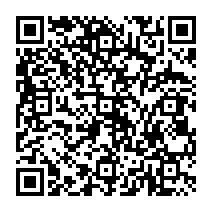 